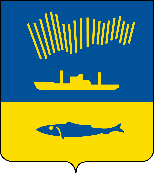 АДМИНИСТРАЦИЯ ГОРОДА МУРМАНСКАПОСТАНОВЛЕНИЕ13.06.2013                                                                                                        №  1462Об утверждении порядкаорганизации размещения нестационарных торговых объектовна территории муниципального образования город Мурманск   (в ред. постановлений от 19.09.2013 № 2460, от 05.06.2014 № 1748,                от 22.08.2014  № 2708, от 25.11.2014 № 3884, от 29.01.2016 № 194,                       от 01.11.2016 № 3316, от 26.12.2016 № 3959, от 15.04.2021 № 1014, от 12.07.2021 № 1847, от 21.06.2022 № 1661) В соответствии с Федеральным законом от 28.12.2009 № 381-ФЗ «Об основах государственного регулирования торговой деятельности в Российской Федерации», Федеральным законом от 06.10.2003 № 131-ФЗ «Об общих принципах организации местного самоуправления в Российской Федерации», Уставом муниципального образования городской округ город-герой Мурманск, п о с т а н о в л я ю:1. Утвердить:1.1. Порядок организации размещения нестационарных торговых объектов на территории муниципального образования город Мурманск согласно приложению.1.2. Приложение № 2 признать утратившим силу.2. Отменить постановления администрации города Мурманска:- от 20.04.2006 № 569 «Об упорядочении размещения нестационарных объектов мелкорозничной торговли на территории города Мурманска»;- от 21.06.2006 № 1077 «О внесении изменений и дополнений в постановление администрации города Мурманска от 20.04.2006 № 569                «Об упорядочении размещения нестационарных объектов мелкорозничной торговли на территории города Мурманска»;- от 11.09.2006 № 1425 «О внесении дополнений в постановление администрации города Мурманска от 20.04.2006 № 569 «Об упорядочении размещения нестационарных объектов мелкорозничной торговли на территории города Мурманска» (с изменениями и дополнениями от 21.06.2006)»;- от 13.11.2006 № 1757 «О внесении изменений в приложение № 5 к постановлению администрации города Мурманска от 20.04.2006 № 569               «Об упорядочении размещения нестационарных объектов мелкорозничной торговли на территории города Мурманска» (с изменениями и дополнениями от 21.06.2006 и от 11.09.2006)»;- от 02.05.2007 № 554 «О внесении изменений и дополнений в приложение № 3 к постановлению администрации города Мурманска от 20.04.2006 № 569 «Об упорядочении размещения нестационарных объектов мелкорозничной торговли на территории города Мурманска» (с изменениями и дополнениями от 21.06.2006, от 11.09.2006, от 13.11.2006)»;- от 29.04.2009 № 127 «О внесении изменений в приложение № 2 к постановлению администрации города Мурманска от 20.04.2006 № 569               «Об упорядочении размещения нестационарных объектов мелкорозничной торговли на территории города Мурманска»;- от 03.08.2009 № 690 «О внесении изменений в постановление администрации города Мурманска от 29.04.2009 № 127 «О внесении изменений в приложение № 2 к постановлению администрации города Мурманска от 20.04.2006 № 569 «Об упорядочении размещения нестационарных объектов мелкорозничной торговли на территории города Мурманска»;- от 16.12.2009 № 1408 «О внесении изменений постановление администрации города Мурманска от 29.04.2009 № 127 «О внесении изменений в приложение № 2 к постановлению администрации города Мурманска от 20.04.2006 № 569 «Об упорядочении размещения нестационарных объектов мелкорозничной торговли на территории города Мурманска»;- от 29.01.2010 № 123 «О внесении изменений в приложения № 3 и 5 к постановлению администрации города Мурманска от 20.04.2006 № 569               «Об упорядочении размещения нестационарных объектов мелкорозничной торговли на территории города Мурманска» (в ред. постановлений администрации города Мурманска от 21.06.2006 № 1077, от 11.09.2006 № 1425, от 13.11.2006 № 1757, от 02.05.2007 № 554, от 29.04.2009 № 127, от 03.08.2009  № 690, от 16.12.2009 № 1408)»;- от 21.09.2010 № 1657 «О внесении изменений в приложение № 2 к постановлению администрации города Мурманска от 20.04.2006 № 569 «Об упорядочении размещения нестационарных объектов мелкорозничной торговли на территории города Мурманска» (в ред. постановлений администрации города Мурманска от 21.06.2006 № 1077, 11.09.2006 № 1425, 13.11.2006 № 1757, 02.05.2007 № 554, 29.04.2009 № 127, 03.08.2009 № 690, 16.12.2009 № 1408, 29.01.2010 № 123)»;- от 11.10.2010 № 1783 «О внесении изменений в приложения № 3 и 5 к постановлению администрации города Мурманска от 20.04.2006 № 569               «Об упорядочении размещения нестационарных объектов мелкорозничной торговли на территории города Мурманска» (в ред. постановлений администрации города Мурманска от 21.06.2006 № 1077, от 11.09.2006 № 1425, от 13.11.2006 № 1757, от 02.05.2007 № 554, от 29.04.2009 № 127, от 03.08.2009   № 690, от 16.12.2009 № 1408, от 29.01.2010 № 123, от 21.09.2010 № 1657)»;- от 16.12.2010 № 2203 «О внесении изменений в приложение № 5 к постановлению администрации города Мурманска от 20.04.2006 № 569               «Об упорядочении размещения нестационарных объектов мелкорозничной торговли на территории города Мурманска» (в ред. постановлений администрации города Мурманска от 21.06.2006 № 1077, от 11.09.2006 № 1425, от 13.11.2006 № 1757, от 02.05.2007 № 554, от 29.04.2009 № 127, от 03.08.2009   № 690, от 16.12.2009  № 1408, от 29.01.2010 № 123, от 21.09.2010 № 1657, от 11.10.2010 № 1783)»;- от 08.06.2011 № 963 «О внесении изменений в постановление администрации города Мурманска от 20.04.2006 № 569 «Об упорядочении размещения нестационарных объектов мелкорозничной торговли на территории города Мурманска» (в ред. постановлений от 21.06.2006 № 1077, от 11.09.2006 № 1425, от 13.11.2006 № 1757, от 02.05.2007 № 554, от 29.04.2009 № 127, от 03.08.2009 № 690, от 16.12.2009 № 1408, от 29.01.2010 № 123, от 21.09.2010           № 1657, от 11.10.2010 № 1783, от 16.12.2010 № 2203)»;- от 03.08.2011 № 1355 «О внесении изменений в приложение № 2 к постановлению администрации города Мурманска от 20.04.2006 № 569               «Об упорядочении размещения нестационарных объектов мелкорозничной торговли на территории города Мурманска» (в ред. постановлений администрации города Мурманска от 21.06.2006 № 1077, от 11.09.2006 № 1425, от 13.11.2006 № 1757, от 02.05.2007 № 554, от 29.04.2009 № 127, от 03.08.2009  № 690, от 16.12.2009 № 1408, от 29.01.2010 № 123, от 21.09.2010 № 1657, от 11.10.2010 № 1783, от 16.12.2010 № 2203, от 08.06.2011 № 963)»;- от 05.09.2011 № 1602 «О внесении изменений в постановление администрации города Мурманска от 20.04.2006 № 569 «Об упорядочении размещения нестационарных объектов мелкорозничной торговли на территории города Мурманска» (в ред. постановлений от 21.06.2006 № 1077, от 11.09.2006 № 1425, от 13.11.2006 № 1757, от 02.05.2007 № 554, от 29.04.2009 № 127, от 03.08.2009 № 690, от 16.12.2009 № 1408, от 29.01.2010 № 123, от 21.09.2010           № 1657, от 11.10.2010 № 1783, от 16.12.2010 № 2203, от 08.06.2011 № 963, от 03.08.2011 № 1355)»;- от 03.11.2011 № 2137 «О внесении изменений в приложения № 3, 4 к постановлению администрации города Мурманска от 20.04.2006 № 569               «Об упорядочении размещения нестационарных объектов мелкорозничной торговли на территории города Мурманска» (в ред. постановлений от 21.06.2006 № 1077, от 11.09.2006 № 1425, от 13.11.2006 № 1757, от 02.05.2007 № 554, от 29.04.2009 № 127, от 03.08.2009 № 690, от 16.12.2009 № 1408, от 29.01.2010           № 123, от 21.09.2010  № 1657, от 11.10.2010 № 1783, от 16.12.2010  № 2203, от 08.06.2011 № 963, от 03.08.2011 № 1355, от 05.09.2011 № 1602)»;- от 09.12.2011 № 2466 «О внесении изменений в приложение № 3 к постановлению администрации города Мурманска от 20.04.2006 № 569               «Об упорядочении размещения нестационарных объектов мелкорозничной торговли на территории города Мурманска» (в ред. постановлений от 21.06.2006 № 1077, от 11.09.2006 № 1425, от 13.11.2006 № 1757, от 02.05.2007 № 554, от 29.04.2009 № 127, от 03.08.2009 № 690, от 16.12.2009 № 1408, от 29.01.2010          № 123, от 21.09.2010 № 1657, от 11.10.2010 № 1783, от 16.12.2010 № 2203, от 08.06.2011 № 963, от 03.08.2011 № 1355, от 05.09.2011 № 1602, от 03.11.2011         № 2137)»;- от 15.02.2012 № 299 «О внесении изменений в приложения № 2, 3 к постановлению администрации города Мурманска от 20.04.2006 № 569               «Об упорядочении размещения нестационарных объектов мелкорозничной торговли на территории города Мурманска» (в ред. постановлений от 21.06.2006 № 1077, от 11.09.2006 № 1425, от 13.11.2006 № 1757, от 02.05.2007 № 554, от 29.04.2009 № 127, от 03.08.2009 № 690, от 16.12.2009 № 1408, от 29.01.2010           № 123, от 21.09.2010 № 1657, от 11.10.2010 № 1783, от 16.12.2010   № 2203, от 08.06.2011 № 963, от 03.08.2011 № 1355, от 05.09.2011 № 1602, от 03.11.2011        № 2137, от 09.12.2011 № 2466)»;- от 06.04.2012 № 681 «О внесении изменений в постановление администрации города Мурманска от 20.04.2006 № 569 «Об упорядочении размещения нестационарных объектов мелкорозничной торговли на территории города Мурманска» (в ред. постановлений от 21.06.2006 № 1077, от 11.09.2006 № 1425, от 13.11.2006 № 1757, от 02.05.2007 № 554, от 29.04.2009  № 127, от 03.08.2009 № 690, от 16.12.2009 № 1408, от 29.01.2010 № 123, от 21.09.2010           № 1657, от 11.10.2010 № 1783, от 16.12.2010 № 2203, от 08.06.2011 № 963, от 03.08.2011 № 1355, от 05.09.2011 № 1602, от 03.11.2011 № 2137, от 09.12.2011    № 2466, от 15.02.2012 № 299)»;- от 20.07.2012 № 1699 «О внесении изменений в приложение № 2 к постановлению администрации города Мурманска от 20.04.2006 № 569               «Об упорядочении размещения нестационарных объектов мелкорозничной торговли на территории города Мурманска» (в ред. постановлений от 21.06.2006 № 1077, от 11.09.2006 № 1425, от 13.11.2006 № 1757, от 02.05.2007 № 554, от 29.04.2009 № 127, от 03.08.2009 № 690, от 16.12.2009 № 1408, от 29.01.2010          № 123, от 21.09.2010 № 1657, от 11.10.2010 № 1783, от 16.12.2010 № 2203, от 08.06.2011 № 963, от 03.08.2011 № 1355, от 05.09.2011 № 1602, от 03.11.2011        № 2137, от 09.12.2011 № 2466, от 15.02.2012 № 299, от 06.04.2012  № 681)»;- от 24.08.2012 № 2087 «О внесении изменений в приложения № 2, 3 к постановлению администрации города Мурманска от 20.04.2006 № 569               «Об упорядочении размещения нестационарных объектов мелкорозничной торговли на территории города Мурманска» (в ред. постановлений от 21.06.2006 № 1077, от 11.09.2006 № 1425, от 13.11.2006 № 1757, от 02.05.2007 № 554, от 29.04.2009 № 127, от 03.08.2009 № 690, от 16.12.2009 № 1408, от 29.01.2010           № 123, от 21.09.2010 № 1657, от 11.10.2010 № 1783, от 16.12.2010 № 2203, от 08.06.2011 № 963, от 03.08.2011 № 1355, от 05.09.2011 № 1602, от 03.11.2011        № 2137, от 09.12.2011 № 2466, от 15.02.2012 № 299, от 06.04.2012 № 681, от 20.06.2012 № 1699)».3. Отделу информационно-технического обеспечения и защиты информации администрации города Мурманска (Кузьмин А.Н.) разместить настоящее постановление с приложениями на официальном сайте администрации города Мурманска в сети Интернет.4. Редакции газеты «Вечерний Мурманск» (Червякова Н.Г.) опубликовать настоящее постановление с приложениями.5. Настоящее постановление вступает в силу со дня официального опубликования.6. Контроль за выполнением настоящего постановления возложить на заместителя главы администрации города Мурманска Синякаева Р.Р.Глава администрации города Мурманска                                                                                   А.И. Сысоев  Приложение к постановлению администрациигорода Мурманскаот 13.06.2013 № 1462(в ред. постановлений от 19.09.2013 
№ 2460, от 05.06.2014 № 1748,от 22.08.2014 № 2708,                                       от 25.11.2014 № 3884, от 29.01.2016 № 194, от 01.11.2016 № 3316, от 26.12.2016 № 3959, от 15.04.2021 № 1014,от 12.07.2021 № 1847,от 21.06.2022 № 1661) Порядокорганизации размещения нестационарных торговых объектовна территории муниципального образования город Мурманск1. Общие положения1.1. Настоящий порядок организации размещения нестационарных торговых объектов на территории муниципального образования город Мурманск (далее – Порядок) разработан в целях:– упорядочения размещения нестационарных торговых объектов розничной торговли, общественного питания, бытовых и прочих услуг;– повышения доступности товаров и услуг для населения                              города Мурманска.Настоящий Порядок распространяется на размещение нестационарных торговых объектов на земельных участках, находящихся в государственной собственности или муниципальной собственности, а также на землях и земельных участках, государственная собственность на которые не разграничена, за исключением земельных участков, находящихся в частной собственности или предоставленных гражданам, юридическим лицам в соответствии с земельным законодательством.1.2. Настоящий Порядок не распространяется на размещение: – нестационарных торговых объектов на территориях розничных рынков и ярмарок, в том числе ярмарок выходного дня;– нестационарных торговых объектов на территории муниципального образования город Мурманск, в которых оказываются лицензируемые виды деятельности.1.3. Для целей настоящего Порядка используются следующие основные понятия:– торговая деятельность – вид предпринимательской деятельности, связанной с приобретением и продажей товаров;– субъект торговли и (или) оказания услуг – юридическое лицо, индивидуальный предприниматель, зарегистрированные в установленном законом порядке, осуществляющие реализацию товаров, оказание услуг с использованием нестационарного торгового объекта;– стационарный торговый объект – торговый объект, представляющий собой здание или часть здания, строение или часть строения, прочно связанные фундаментом такого здания, строения, с землей и присоединенные к сетям инженерно-технического обеспечения;– выездная торговля – торговля, осуществляемая субъектами торговли и (или) оказания услуг в установленных местах или на определенной территории вне постоянного места расположения стационарного торгового объекта при проведении массовых мероприятий (культурно-просветительных, зрелищно-развлекательных, физкультурно-оздоровительных, спортивных или рекламных),  имеющих временный краткосрочный характер;– нестационарный торговый объект – торговый объект, представляющий собой временное сооружение или временную конструкцию, не связанные прочно с земельным участком вне зависимости от наличия или отсутствия подключения (технологического присоединения) к сетям инженерно-технического обеспечения, в том числе передвижное сооружение;– схема размещения нестационарных торговых объектов на территории муниципального образования город Мурманск (далее – Схема размещения) – разработанный и утвержденный администрацией города Мурманска документ, определяющий места размещения нестационарных торговых объектов и ассортиментный перечень товаров и услуг;- красные линии - линии, которые обозначают существующие, планируемые (изменяемые, вновь образуемые) границы территорий общего пользования, границы земельных участков, на которых расположены линии электропередачи, линии связи (в том числе линейно-кабельные сооружения), трубопроводы, автомобильные дороги, железнодорожные линии и другие подобные сооружения.2. Типы нестационарных торговых объектовНастоящий Порядок распространяется на следующие типы нестационарных торговых объектов:- автолавка, автоприцеп, автокафе, фудтрак, кафе-фургон с мобильной кухней - передвижные средства, предназначенные для осуществления розничной торговли, оказания услуг общественного питания вне стационарной розничной сети, применяемые только в комплекте с транспортным средством, зарегистрированные в установленном порядке в ГИБДД УМВД России;-  торговый павильон, ярмарочный домик, бовер, блок-контейнер - отдельно стоящее строение (часть строения) или сооружение (часть сооружения) с замкнутым пространством, имеющее торговый зал и рассчитанное на одно или несколько рабочих мест продавцов;-  киоск, фудтрак (конструкция не предусматривает установку колёс) (далее - фудтрак без колес), мини фреш-бар – сооружение без торгового зала с замкнутым пространством, внутри которого оборудовано одно рабочее место продавца и осуществляется хранение товарного запаса;- торговая палатка - оснащенная прилавком легковозводимая сборно-разборная конструкция, образующая внутреннее пространство, не замкнутое со стороны прилавка, предназначенная для размещения одного или нескольких рабочих мест продавцов и товарного запаса на один день торговли;- сезонное кафе - специально оборудованное временное сооружение, в том числе при стационарном предприятии, представляющее собой площадку для размещения объекта общественного питания для дополнительного обслуживания потребителей с организацией (или без организации) их отдыха;- бахчевой развал -  специально оборудованная временная конструкция в виде обособленной открытой площадки или установленной торговой палатки, предназначенной для продажи сезонных бахчевых культур;- ёлочный базар - специально оборудованная временная конструкция в виде обособленной открытой площадки для новогодней (рождественской) продажи натуральных хвойных деревьев и веток хвойных деревьев.3. Основные требования к размещению нестационарных торговых объектов3.1. Деятельность нестационарных торговых объектов осуществляется в соответствии с действующим законодательством, санитарными, противопожарными нормами и правилами, требованиями, предъявляемыми к организации торгово-технологического процесса, и не должна ухудшать условия проживания людей прилегающих жилых массивов.3.2. Нестационарные торговые объекты должны иметь информационную табличку с указанием фирменного наименования субъекта торговли и (или) оказания услуг, его юридического адреса, а также режима работы. В случае, если собственником (правообладателем) нестационарного торгового объекта является индивидуальный предприниматель, на вывеске дополнительно указываются сведения о его государственной регистрации.3.3. Информация о реализуемой продукции и об услугах доводится до сведения потребителей посредством ценников и меню в соответствии с установленными требованиями.3.4. Субъект торговли и (или) оказания услуг в месте размещения нестационарного торгового объекта обеспечивает его содержание в соответствии с санитарно-эпидемиологическими правилами и правилами благоустройства территории муниципального образования город Мурманск, сбор и вывоз мусора.3.5. При осуществлении торговой деятельности, оказании услуг общественного питания в нестационарном торговом объекте субъект торговли и (или) оказания услуг обязан соблюдать специализацию нестационарного торгового объекта в соответствии с выданным разрешением на право размещения нестационарного торгового объекта на территории муниципального образования город Мурманск (далее – Разрешение), а также в соответствии с Разрешением на выездную торговлю.3.6. Не допускается размещение нестационарных торговых объектов:- под козырьками, в арках зданий (сооружений), на газонах, тротуарах, площадках (детских, для отдыха, спортивных, стоянок автотранспорта), посадочных площадках остановочных пунктов;- в охранной зоне водопроводных и канализационных сетей, трубопроводов;- в охранной зоне тепловых сетей;- в охранной зоне объектов электросетевого хозяйства;- перед витринами торговых предприятий, а также ближе пяти метров                    от вентиляционных шахт, 20 метров от окон жилых домов, трех метров от ствола дерева;- в пределах треугольников видимости на нерегулируемых перекрестках и примыкания улиц и дорог, а также на пешеходных переходах;- в местах, не определенных Схемой размещения;- в случае несоответствия ассортимента подлежащей реализации субъектом торговли и (или) оказания услуг продукции специализации нестационарного торгового объекта, предусмотренной Схемой размещения по соответствующему адресу;- в случае несоответствия типа нестационарного торгового объекта субъекта торговли и (или) оказания услуг типу нестационарного торгового объекта, предусмотренному Схемой размещения по соответствующему адресу;- в случае превышения площади нестационарного торгового объекта субъекта торговли и (или) оказания услуг над площадью, предназначенной для размещения нестационарного торгового объекта в соответствии со Схемой размещения;- в границах красных линий.3.7. Нестационарные торговые объекты должны размещаться с учетом беспрепятственного подъезда спецтранспорта, автотранспорта к жилым домам, объектам социального назначения, по доставке грузов в торговые стационарные объекты, а также с соблюдением пожарных и санитарных требований.  3.8. Нестационарные торговые объекты необходимо устанавливать на твердые виды покрытия, обеспечивать осветительным оборудованием, урнами и малыми контейнерами, а объекты питания – также туалетными кабинами (при отсутствии общественных туалетов на прилегающей территории в зоне доступности 200 метров). 3.9. Основанием для размещения субъектом торговли и (или) оказания услуг нестационарного торгового объекта на территории муниципального образования город Мурманск являются следующие правоустанавливающие документы:3.9.1. На круглогодичный период для автолавок, автоприцепов, автокафе, фудтраков, кафе-фургонов с мобильной кухней, торговых павильонов, ярмарочных домиков, боверов, блок-контейнеров, киосков, фудтраков без колёс, мини фреш-баров; на сезонный период для торговых палаток, сезонных кафе, бахчевых развалов, ёлочных базаров:- Схема размещения;- Разрешение (приложение № 1 к настоящему Порядку).3.9.2. При организации выездной торговли:– постановление администрации города Мурманска о проведении массового мероприятия;– план размещения нестационарных торговых объектов на территории города Мурманска на выездной торговле (далее – План размещения);– Разрешение на выездную торговлю (приложение № 2 к настоящему Порядку). 3.9.3. Нестационарные торговые объекты размещаются без оформления земельно-правовых отношений.3.10. Требования, указанные в пункте 3.6 настоящего Порядка, не распространяются:- на отношения, связанные с размещением нестационарных торговых объектов при проведении праздничных, общественно-политических, культурно-массовых и спортивно-массовых мероприятий;- на торговые павильоны и киоски, принятые в эксплуатацию в соответствии с Порядком приёмки в эксплуатацию объектов, размещённых в существующем жилом и нежилом фонде, меняющих своё функциональное назначение, а также торговых площадок, автостоянок и т.п. на территории города Мурманска, утверждённым постановлением администрации города Мурманска от 01.11.1999 № 3012 и торговые павильоны и киоски, на которые в соответствии с административным регламентом предоставления муниципальной услуги «Выдача акта осмотра объекта», утверждённым постановлением администрации города Мурманска от 26.06.2015 № 1721, выдан акт осмотра объекта.3.11. Требования, указанные в пункте 3.6 раздела 3 настоящего Порядка, в части запрета размещения нестационарных торговых объектов в границах красных линий, не распространяются на киоски по продаже прессы при условии, что ассортимент киоска состоит из не менее 50% печатной продукции, включая периодические печатные издания.3.12. Внешний вид нестационарных торговых объектов должен гармонично вписываться в единую концепцию наружного архитектурного облика города Мурманска.        	Для продвижения торговой марки субъектам торговли и (или) оказания услуг рекомендуется использовать символику местных производителей, цветовые решения бренда города Мурманска.       	Нестационарный торговый объект должен содержаться в технически исправном состоянии, не иметь внешних механических повреждений, нарушений целостности конструкций, должен быть выполнен из современных, экологически безопасных строительных и отделочных материалов. 3.13. Установленные на территории муниципального образования город Мурманск нестационарные торговые объекты, имеющие внешние механические повреждения, нарушения целостности конструкции, введённые ранее в эксплуатацию, адрес размещения которых включен в Схему размещения, подлежат замене за счёт собственника торгового объекта на объект современной конструкции (современного образца, другого разрешённого типа) по решению комиссии по организации размещения нестационарных торговых объектов на территории муниципального образования город Мурманск площадью, не превышающей размеры введённого ранее нестационарного торгового объекта.3.14. Субъектам торговли и (или) оказания услуг запрещается:- размещение возле нестационарных торговых объектов выносных лотков, ящиков, холодильного оборудования;- передача Разрешения иным лицам;– осуществление торговой деятельности после внесения в Единый государственный реестр юридических лиц или Единый государственный реестр индивидуальных предпринимателей записи о ликвидации юридического лица или прекращении его деятельности в результате реорганизации (за исключением реорганизации в форме преобразования или слияния) либо прекращение физическим лицом деятельности в качестве индивидуального предпринимателя;– самовольное увеличение размеров площади осуществления торговой деятельности за пределами нестационарного торгового объекта;– самовольное изменение ассортиментного перечня товаров и услуг, реализуемых в нестационарном торговом объекте, предусмотренного Схемой размещения;        – осуществление торговой деятельности с нарушением действующего законодательства в сфере торговой деятельности, в том числе розничной продажи алкогольной и спиртосодержащей продукции, табачных изделий.4. Требования к размещению автолавок, автоприцепов, автокафе, фудтраков, кафе-фургонов с мобильной кухнейНа территории муниципального образования город Мурманск допускается размещение автолавок, автоприцепов, автокафе, фудтраков, кафе-фургонов с мобильной кухней (далее – автотранспортное средство) при наличии:– стационарного торгового объекта или объекта общественного питания для хранения и подготовки товаров к продаже;– договора на вывоз твёрдых коммунальных отходов;– договора на санитарную обработку автотранспортного средства, заключенного со специализированным предприятием, с периодичностью обработки, установленной законодательством;– свидетельства о регистрации автотранспортного средства в ГИБДД УМВД России или гражданско-правового договора, предоставляющего иное вещное право на автотранспортное средство, в случае, если субъект торговли и (или) оказания услуг не является собственником автотранспортного средства.5. Требования к размещению торговых павильонов, ярмарочных домиков, боверов, блок-контейнеров, киосков, фудтраков без колес, мини фреш-баровНа территории муниципального образования город Мурманск допускается размещение торговых павильонов, ярмарочных домиков, боверов, киосков, фудтраков без колес, мини фреш-баров при наличии договора на вывоз твёрдых коммунальных отходов.6. Требования к размещению сезонных кафе и торговых палаток 6.1. Размещение сезонных кафе и торговых палаток для реализации продукции собственного производства, торговых палаток для реализации продовольственных и непродовольственных товаров осуществляется с 1 мая по 30 сентября.Приём заявлений с документами, предусмотренными подпунктом 11.3.3 пункта 11.3 раздела 11 настоящего Порядка, на размещение сезонных кафе и торговых палаток осуществляется с 1 марта текущего года.6.2. В сезонном кафе торговым залом является оборудованная площадка с мебелью для посетителей (с зонтиками или тентовым навесом).6.3. При отсутствии в сезонных кафе центрального водоснабжения и канализации должны быть обеспечены бесперебойная доставка, использование воды, отвечающей требованиям качества воды централизованного водоснабжения, и вывоз стоков с последующей дезинфекцией емкостей для стоков и питьевой воды в установленном порядке.6.4. Изготовление и реализация продукции собственного производства  допускаются при наличии у субъекта торговли и (или) оказания услуг  стационарного торгового объекта или объекта общественного питания.6.5. Реализация продукции собственного производства осуществляется при наличии холодильного оборудования, для жарки используется готовый древесный уголь, а для отпуска готовой продукции – одноразовая посуда.6.6. В сезонном кафе должна проводиться ежедневная санитарная обработка инвентаря и должны обеспечиваться условия для соблюдения персоналом правил личной гигиены в соответствии с санитарно-эпидемиологическими правилами.6.7. При организации сезонного кафе необходимо наличие общественного туалета или биотуалета, умывальной раковины. 6.8. При размещении сезонного кафе в зоне жилой застройки предусмотрено ограничение музыкального сопровождения до 22 часов. 6.9. При размещении сезонных кафе на земельных участках, находящихся в частной собственности или предоставленных гражданам, юридическим лицам в соответствии с земельным законодательством, собственнику (правообладателю) земельного участка необходимо в десятидневный срок со дня открытия сезонного кафе уведомить администрацию города Мурманска о субъекте торговли и (или) оказания услуг, адресе размещения сезонного кафе, периоде и режиме работы.7. Требования к размещению бахчевых развалов7.1. Размещение бахчевых развалов осуществляется с 1 августа по                     30 сентября на специально оборудованных временных площадках. Реализация бахчевых культур производится с поддонов из любого материала.Приём заявлений с документами, предусмотренными подпунктом 11.3.3 пункта 11.3 раздела 11 настоящего Порядка, на размещение бахчевых развалов осуществляется с 1 июня текущего года.7.2. Торговое место должно быть обеспечено инвентарем и оборудованием, соответствующими условиям продажи отдельных видов товаров. Инвентарь и оборудование изготавливаются из материалов, легко поддающихся мойке и дезинфекции и разрешенных органами государственного санитарного надзора для контакта с пищевыми продуктами.7.3. Размещение торговых мест должно обеспечивать свободный проход покупателей и доступ к торговым местам, соблюдение санитарных и противопожарных правил.7.4. Запрещается раскладка бахчевых культур на земле, газонах, деталях, ящиках.8. Требования к размещению ёлочных базаров8.1.  Размещение ёлочных базаров для реализации продукции из деревьев хвойных пород осуществляется с 15 декабря по 31 декабря. Приём заявлений с документами, предусмотренными подпунктом 11.3.3 пункта 11.3 раздела 11 настоящего Порядка, на размещение ёлочных базаров осуществляется с 1 ноября текущего года.8.2. Субъект торговли и (или) оказания услуг, реализующий продукцию из деревьев хвойных пород, обязан соблюдать чистоту и порядок в течение всего времени торговли и производить уборку занимаемой территории после окончания торговли.9. Разработка и утверждение Схемы размещения9.1. Размещение нестационарных торговых объектов на земельных участках, в зданиях, строениях, сооружениях, находящихся в государственной или муниципальной собственности, а также на земельных участках, государственная собственность на которые не разграничена, осуществляется в соответствии со Схемой размещения, разработанной с учетом необходимости обеспечения устойчивого развития сферы потребительского рынка на территории города и достижения утвержденных постановлением Правительства Мурманской области нормативов минимальной обеспеченности населения площадью торговых объектов.9.2. Схема размещения разрабатывается в соответствии с градостроительным, земельным, противопожарным, санитарно-эпидемиологическим, экологическим законодательством, другими требованиями, установленными законами и нормативными правовыми актами Российской Федерации и Мурманской области, муниципальными правовыми актами.9.3. Схемой размещения устанавливаются:адрес места размещения нестационарного торгового объекта;количество нестационарных торговых объектов;площадь, предназначенная для размещения нестационарного торгового объекта;тип нестационарного торгового объекта;период размещения нестационарного торгового объекта;ассортиментный перечень товаров и услуг нестационарного торгового объекта.9.4. К Схеме размещения прилагаются графические изображения мест размещения нестационарных торговых объектов (ситуационные планы), разработанные комитетом градостроительства и территориального развития администрации города Мурманска на основании сведений информационной системы обеспечения градостроительной деятельности.9.5. Графическое изображение места размещения нестационарного торгового объекта (ситуационный план) выполняется схематично в масштабе 1:1000.На ситуационном плане отображается расположение каждого размещаемого нестационарного торгового объекта путём нанесения заштрихованного прямоугольника красного цвета для обозначения места расположения автоприцепа, автолавки, автокафе, фудтрака, кафе-фургона с мобильной кухней; заштрихованного прямоугольника желтого цвета - для обозначения торгового павильона, ярмарочного домика, бовера, блок-контейнера; прямоугольника зелёного цвета - для обозначения киоска, фудтрака без колес, мини фреш-бара; квадрата красного цвета - для обозначения торговой палатки; заштрихованного квадрата жёлтого цвета - для обозначения сезонного кафе; заштрихованного квадрата зелёного цвета - для обозначения бахчевого развала, ёлочного базара.9.6. Схема размещения с приложением графических изображений мест размещения нестационарных торговых объектов (ситуационных планов) утверждается постановлением администрации города Мурманска.9.7. Схема размещения с приложением графических изображений мест размещения нестационарных торговых объектов (ситуационных планов) подлежит опубликованию в газете «Вечерний Мурманск» в порядке, установленном для опубликования правовых актов администрации города Мурманска, а также размещению на официальном сайте администрации города Мурманска в сети Интернет.10. Внесение изменений в Схему размещения10.1. Основаниями для внесения изменений в Схему размещения являются:– прекращение или перепрофилирование деятельности стационарных торговых объектов, повлекшее снижение обеспеченности до уровня ниже установленного норматива минимальной обеспеченности населения площадью торговых объектов;– поступление заявления субъекта торговли и (или) оказания услуг со схемой ориентировочного расположения нестационарного торгового объекта относительно улично-дорожной сети и зданий, строений, сооружений или мотивированных предложений об изменении Схемы размещения от исполнительных органов государственной власти Мурманской области, структурных подразделений администрации города Мурманска, Совета депутатов города Мурманска;– изъятие земельных участков для государственных или муниципальных нужд – на основании предложений органов государственной власти или администрации города Мурманска, принявших соответствующее решение;– принятие решения о развитии застроенных территорий – на основании предложений органа государственной власти, администрации города Мурманска, Совета депутатов города Мурманска, принявших соответствующее решение.10.2. Рассмотрение вопросов о внесении изменений в Схему размещения осуществляет комиссия по организации размещения нестационарных торговых объектов на территории муниципального образования город Мурманск (далее – Комиссия) на основании Положения о деятельности Комиссии (приложение № 6 к настоящему Порядку).10.3. Включение адреса места размещения нестационарных торговых объектов в Схему размещения осуществляется в целях:– достижения установленных нормативов минимальной обеспеченности населения площадью торговых объектов; – формирования торговой инфраструктуры с учетом типов торговых объектов, форм и способов торговли;– повышения доступности товаров для населения.10.4. Основанием для отказа в согласовании включения адреса места размещения нестационарных торговых объектов в Схему размещения является: – отсутствие неиспользуемых земельных участков, зданий, строений и сооружений, находящихся в государственной собственности или муниципальной собственности, а также установленные законодательством Российской Федерации ограничения в их обороте;– превышение норматива минимальной обеспеченности населения площадью торговых объектов;– несоответствие места размещения нестационарных торговых объектов требованиям пункта 3.6 настоящего Порядка.10.5. Внесение изменений в Схему размещения осуществляется в порядке, установленном для разработки правовых актов администрации города Мурманска.10.6. Изменение Схемы размещения подлежит опубликованию в порядке, установленном для опубликования правовых актов администрации города Мурманска, в газете «Вечерний Мурманск», а также размещению на официальном сайте администрации города Мурманска.11. Порядок получения Разрешения11.1. Выдача Разрешения, указанного в приложении № 1 к настоящему Порядку, является муниципальной услугой, предоставляемой комитетом по экономическому развитию администрации города Мурманска (далее – Комитет), в соответствии с административным регламентом, утвержденным постановлением администрации города Мурманска (далее – Административный регламент).11.2. Разрешение устанавливает право субъекта торговли и (или) оказания услуг на размещение нестационарного торгового объекта в соответствии со Схемой размещения.11.3. Субъект торговли и (или) оказания услуг, желающий разместить нестационарный торговый объект по адресу, предусмотренному Схемой размещения, (далее – Заявитель) обращается в Комитет с приложением следующих документов: 11.3.1. Для размещения автолавок, автоприцепов, автокафе, фудтраков, кафе фургонов с мобильной кухней на круглогодичный период:– заявление в комиссию по организации размещения нестационарных торговых объектов на территории муниципального образования                             город Мурманск на круглогодичный период по форме согласно приложению         № 3 к настоящему Порядку;выписку из Единого государственного реестра юридических лиц или индивидуальных предпринимателей, полученную не ранее чем за 30 календарных дней до даты предоставления документов;копию свидетельства о государственной регистрации права на стационарный объект (в случае если имущество находится в собственности, хозяйственном ведении, оперативном управлении), копию договора аренды (субаренды), заключенного на срок более 1 года, со штампом о регистрации договора, или выписку из Единого государственного реестра недвижимости, содержащую сведения о правах, копию договора аренды (субаренды), заключенного на срок менее 1 года;копию свидетельства о регистрации автотранспортного средства в  ГИБДД УМВД России или гражданско-правового договора, предоставляющего иное вещное право на автотранспортное средство, в случае, если субъект торговли и (или) оказания услуг не является собственником автотранспортного средства.11.3.2. Для размещения торговых павильонов, ярмарочных домиков, боверов, блок-контейнеров, киосков, фудтраков без колес, мини фреш-баров на круглогодичный период:– заявление в комиссию по организации размещения нестационарных торговых объектов на территории муниципального образования город Мурманск на круглогодичный период по форме согласно приложению № 3 к настоящему Порядку;– выписку из Единого государственного реестра юридических лиц или индивидуальных предпринимателей, полученную не ранее чем за 30 календарных дней до даты предоставления документов;– акт приемки торгового павильона, киоска в эксплуатацию в соответствии с Порядком приёмки в эксплуатацию объектов, размещённых в существующем жилом и нежилом фонде, меняющих своё функциональное назначение, а также торговых площадок, автостоянок и т.п. на территории города Мурманска, утверждённым постановлением администрации города Мурманска от 01.11.1999 № 3012, или акт осмотра торгового павильона, киоска, выданный в соответствии с административным регламентом предоставления муниципальной услуги «Выдача акта осмотра объекта», утверждённым постановлением администрации города Мурманска от 26.06.2015 № 1721, или документ, подтверждающий право владения (пользования) (договор купли-продажи, договор дарения, договор аренды, договор безвозмездного пользования, свидетельства о праве на  наследство) торговым павильоном, ярмарочным домиком, бовером,                             блок-контейнером, киоском, фудтраком без колес, мини фреш-баром.11.3.3. Для размещения сезонных кафе, торговых палаток, бахчевых развалов, ёлочных базаров на сезонный период:– заявление в комиссию по организации размещения нестационарных торговых объектов на территории муниципального образования                             город Мурманск на сезонный период по форме согласно приложению № 4 к настоящему Порядку;– выписку из Единого государственного реестра юридических лиц или индивидуальных предпринимателей, полученную не ранее чем за 30 календарных дней до даты предоставления документов.Для размещения сезонных кафе и палаток для реализации продукции собственного производства дополнительно предоставляются:– копия свидетельства о государственной регистрации права на стационарный торговый объект или объект общественного питания (в случае если имущество находится в собственности, хозяйственном ведении, оперативном управлении), копия договора аренды (субаренды), заключенного на срок более 1 года со штампом о регистрации договора, или выписка из Единого государственного реестра недвижимости, содержащая сведения о правах, копия договора аренды (субаренды), заключенного на срок менее 1 года.11.4. Копии документов заверяются Заявителем.11.5. Индивидуальные предприниматели дополнительно предоставляют копию документа, удостоверяющего личность, и согласие на обработку персональных данных по форме согласно приложению № 6 к настоящему Порядку.11.6. Принятие решения о выдаче Разрешения осуществляет Комиссия.11.7. Комиссия рассматривает заявления и в срок не позднее 30 календарных дней со дня регистрации заявления выносит решение о выдаче Разрешения по указанному в заявлении адресу, либо об отказе в выдаче Разрешения, о чем Заявитель информируется секретарем Комиссии в письменной форме в сроки, установленные Административным регламентом.11.8. В случае подачи 2 и более заявлений на одно и тоже место размещения предпочтение отдается Заявителю, подавшему заявление ранее, при условии соблюдения требований настоящего Порядка.11.9. Разрешение выдаётся на срок, указанный в нём, но не более:- одного года - для автолавок, автоприцепов, автокафе, фудтраков,                    кафе-фургонов с мобильной кухней, торговых павильонов, ярмарочных домиков, боверов, блок-контейнеров, киосков, фудтраков без колес, мини фреш-баров;- пяти месяцев - для сезонных кафе, торговых палаток с 1 мая по                               30 сентября;- двух месяцев - для бахчевых развалов с 1 августа по 30 сентября;- 17 календарных дней - для ёлочных базаров с 15 декабря по 31 декабря.11.10. Разрешение должно находиться на каждом нестационарном торговом объекте в доступном для обозрения месте в течение всего времени его размещения, наряду со сведениями, указанными в пункте 3.2 настоящего Порядка.Разрешение должно предъявляться по требованию контролирующих и надзорных органов.11.11. Разрешение не подлежит передаче иным лицам.11.12. В случае поступления заявления об утрате Разрешения Комитет выдает заявителю дубликат Разрешения в срок, не превышающий трех рабочих дней со дня регистрации заявления. 11.13. Комитет за 14 календарных дней до даты окончания срока действия Разрешения уведомляет субъекта торговли и (или) оказания услуг об окончании срока действия Разрешения и необходимости освобождения места размещения нестационарного торгового объекта по истечении срока действия Разрешения.12. Порядок прекращения действия Разрешения12.1. Действие Разрешения прекращается по истечении срока, на который оно выдано.12.2. Действие Разрешения может быть прекращено до истечения срока, на который оно выдано, по решению Комиссии. 12.3. Основаниями для принятия Комиссией решения о досрочном прекращении действия Разрешения являются:– обнаружение недостоверных данных в документах, представленных субъектом торговли и (или) оказания услуг для получения Разрешения;– выявление нарушений субъектом торговли и (или) оказания услуг требований настоящего Порядка; – проведение ремонтных, аварийно-восстановительных работ в месте размещения нестационарного торгового объекта; – заявление субъекта торговли и (или) оказания услуг о прекращении действия Разрешения по форме согласно приложениям №№ 3, 4 к настоящему Порядку.12.4. Комиссия рассматривает письменное заявление о прекращении действия Разрешения не позднее 30 календарных дней со дня регистрации письменного заявления. Комитет в срок не позднее пяти календарных дней со дня принятия Комиссией решения о прекращении действия Разрешения направляет Заявителю уведомление о прекращении срока действия Разрешения на право размещения нестационарного торгового объекта на территории муниципального образования город Мурманск.В случае принятия Комиссией решения о прекращении действия Разрешения, в иных случаях, предусмотренных пунктом 12.3 настоящего Порядка, Комитет в течение 14 календарных дней информирует в письменной форме собственника нестационарного торгового объекта (при наличии информации) и субъекта торговли и (или) оказания услуг о досрочном прекращении действия Разрешения.12.5. В течение 14 календарных дней со дня окончания срока действия Разрешения или уведомления Заявителя о принятии Комиссией решения о досрочном прекращении действия Разрешения место размещения нестационарного торгового объекта подлежит освобождению от нестационарного торгового объекта силами и средствами субъекта торговли и (или) оказания услуг.13. Порядок получения Разрешения на выездную торговлю 13.1. Выдача Разрешения на выездную торговлю осуществляется Комитетом в срок не позднее 3 календарных дней до начала проведения массового мероприятия.13.2. Разрешение на право размещения нестационарного торгового объекта на выездную торговлю устанавливает право субъекта торговли и (или) оказания услуг на размещение нестационарного торгового объекта разрешённого типа и реализации ассортиментного перечня товаров и услуг согласно Плану размещения, указанному в подпункте 3.9.2 настоящего Порядка.13.3. Организация выездной торговли осуществляется на основании постановления администрации города Мурманска в соответствии с порядком, утвержденным решением Совета депутатов города Мурманска от 05.12.2006  
№ 27-343 «Об утверждении временного положения о порядке организации и проведения в городе Мурманске массовых культурно-просветительных, зрелищно-развлекательных, физкультурно-оздоровительных, спортивных и рекламных мероприятий».13.4. Субъект торговли и (или) оказания услуг, желающий участвовать в выездной торговле, обращается в Комитет с заявлением (приложение № 5 к настоящему Порядку) с приложением следующих документов:– выписки из Единого государственного реестра юридических лиц или индивидуальных предпринимателей, полученной не ранее чем за 30 календарных дней до даты предоставления документов;копии свидетельства о государственной регистрации права на стационарный объект или объект общественного питания (в случае если имущество находится в собственности, хозяйственном ведении, оперативном управлении), копии договора аренды (субаренды), заключенного на срок более одного года, со штампом о регистрации договора, или выписки из Единого государственного реестра недвижимости, копии договора аренды (субаренды), заключенного на срок менее 1 года - для автолавок, автоприцепов, автокафе,  фудтраков, кафе-фургонов с мобильной кухней, ярмарочных домиков, боверов, фудтраков без колес, мини фреш-баров, а также для торговых палаток по реализации продукции собственного производства;копии свидетельства о регистрации автотранспортного средства в ГИБДД УМВД России или гражданско-правового договора, предоставляющего иное вещное право на автотранспортное средство, в случае, если субъект торговли и (или) оказания услуг не является собственником автотранспортного средства – для автолавок, автоприцепов, автокафе, фудтраков, кафе-фургонов с мобильной кухней. 13.5. Копии документов заверяются субъектами торговли и (или) оказания услуг.13.6. Индивидуальные предприниматели дополнительно предоставляют копию документа, удостоверяющего личность.13.7. Прием заявлений, указанных в пункте 13.4 настоящего Порядка, осуществляется Комитетом в хронологическом порядке. 13.8. Плата за рассмотрение представленных субъектом торговли и (или) оказания услуг документов, а также за выдачу Разрешения на выездную торговлю не взимается.14. Контроль за соблюдением Порядка 14.1. Контроль за исполнением требований, установленных настоящим Порядком, осуществляется в пределах своей компетенции: Комитетом, управлениями административных округов города Мурманска, комитетом градостроительства и территориального развития администрации города Мурманска.14.2. За нарушение правил продажи товаров, оказания услуг, санитарных норм и правил субъекты торговли и (или) оказания услуг, продавцы, осуществляющие торговлю и оказание услуг, привлекаются к ответственности в установленном законодательством порядке.                                                                                                            Приложение № 1                                                                                                           к ПорядкуРазрешениена право размещения нестационарного торгового объекта                                               на территории муниципального образования город Мурманскот                                                                                                                             № ____________  Настоящее Разрешение выдано:____________________________________________________________________           наименование юридического лица, его юридический адрес, ИНН, ФИО индивидуального предпринимателя, ИННв том, что                                        тип нестационарного торгового объектаподлежит размещению по адресу: город Мурманск,адрес места размещения нестационарного торгового объектана период с «__» ______ 20___ г. по «__» ______ 20___ г.Ассортиментный перечень товаров и услуг, реализуемых в нестационарном торговом объекте: ______________________________________________________________________________________________________________________________________согласно схеме размещения нестационарных торговых объектов на территории муниципального образования город Мурманск.Подпись руководителя структурного подразделения, выдавшего Разрешение                                                    М.П._______________________________                                                                                                             Приложение № 2                                                                                                           к ПорядкуРазрешениена право размещения нестационарного торгового объекта 
на территории муниципального образования город Мурманск на выездную торговлю __________________________________________________________________________наименование массового мероприятияНастоящее Разрешение выдано:__________________________________________________________________________           наименование юридического лица, его юридический адрес, ИНН, ФИО индивидуального предпринимателя, ИННв том, что __________________________________________________________________            тип нестационарного торгового объектаподлежит размещению по адресу: город Мурманск,  __________________________________________________________________________________________________________,место проведения массового мероприятияторговое место № ______________, согласно плану размещения нестационарных торговых объектов на территории муниципального образования город Мурманск на выездной торговлес «____» _____________ 20__ г.   по «____» ____________ 20__ г., время работы: с  ___________ по ____________. Ассортиментный перечень товаров и услуг, реализуемых в нестационарном торговом объекте:  ______________________________________________________________________________________________________________________________________________________________________________________________________________________Основание:_________________________________________________________________           постановление администрации города Мурманска_______________________________________________________________________________________Подпись руководителя структурного подразделения, выдавшего РазрешениеМ.П.__________________________                                                                                                                                         Приложение № 3                                                                                                           к ПорядкуЗаявлениев комиссию по организации размещения нестационарных торговых объектов на территории муниципального образования город Мурманск на круглогодичный периодЗаявитель: _________________________________________________________________полное наименование юридического лица, ИНН, ФИО руководителя,__________________________________________________________________________ФИО индивидуального предпринимателя, ИННАдрес местонахождения юридического лица, (индивидуального предпринимателя): ________________________________________________________________________________ Контактные телефоны:  ___________________________________________________________Адрес электронной почты _____________________________________________________Прошу Вас выдать (прекратить действие) разрешение(я) на право размещения нестационарного торгового объекта на территории муниципального образования город Мурманск по адресу: г. Мурманск, ______________________________________________________________________________________________________________________,Тип объекта:____________________________________________________________________,(автолавка, автоприцеп, автокафе, фудтрак, кафе-фургон с мобильной кухней, торговый павильон, ярмарочный домик, бовер, блок-контейнер, киоск, фудтрак без колес, мини фреш-бар)площадью_________м2, режим работы объекта ______________________________________,Ассортиментный перечень: (продовольственные товары, за исключением алкогольной продукции, в том числе пива и напитков, изготовленных на основе пива, сидра, пуаре, медовухи)_________________________________________________________________нужное подчеркнуть или указать иной ассортиментный перечень товаров и услугна период с «__» __________ 20__ г. по «__» __________ 20__ г.Адрес стационарного объекта торговли или объекта общественного питания, тип предприятия: г. Мурманск ___________________________________________________________________________________________________________________________________С требованиями порядка организации размещения нестационарных торговых объектов на территории муниципального образования город Мурманск, утвержденного постановлением администрации города Мурманска от 13.06.2013 № 1462, ознакомлен(а) ______________________________________                 ФИО, подпись заявителяРезультат рассмотрения заявления прошу направить по адресу:__________________________________________________________________________«_____» _____________20____г.   _____________________________________         дата подачи заявления                                           ФИО, подпись заявителя______________________________                                                                                                            Приложение № 4                                                                                                             к ПорядкуЗаявлениев комиссию по организации размещения нестационарных торговых объектов на территории муниципального образования город Мурманск на сезонный периодЗаявитель: _________________________________________________________________полное наименование юридического лица, ИНН, ФИО руководителя,_________________________________________________________________________ФИО индивидуального предпринимателя, ИННАдрес местонахождения юридического лица, (индивидуального предпринимателя): __________________________________________________________________________ Контактные телефоны: ____________________________________________________________Адрес электронной почты _____________________________________________________Прошу Вас выдать (прекратить действие) разрешение(я) на право размещения нестационарного торгового объекта на территории муниципального образования                        город Мурманск по адресу: г. Мурманск, _________________________________________________________________________________________________________________,Тип объекта:____________________________________________________________________,(торговая палатка, сезонное кафе, ёлочный базар, бахчевой развал)площадью_________м2, режим работы объекта ___________________________________ .Ассортиментный перечень: продукция из деревьев хвойных пород, бахчевые культуры  __________________________________________________________________________нужное подчеркнуть или указать иной ассортиментный перечень товаров и услугна период с «__» __________ 20__ г. по «__» __________ 20__ г.Адрес стационарного объекта торговли или объекта общественного питания, тип предприятия: г. Мурманск  ______________________________________________________________________________________________________________________________С требованиями порядка организации размещения нестационарных торговых объектов на территории муниципального образования город Мурманск, утвержденного постановлением администрации города Мурманска от 13.06.2013 № 1462, ознакомлен(а) ______________________________________                      ФИО, подпись заявителяРезультат рассмотрения заявления прошу направить по адресу:__________________________________________________________________________«_____» _____________20____г.   _____________________________________           дата подачи заявления                                        ФИО, подпись заявителя______________________________                                                                                                            Приложение № 5                                                                                                             к ПорядкуЗаявлениена право размещения нестационарного торгового объекта
 на территории муниципального образования город Мурманск на выездную торговлю Заявитель:  ________________________________________________________________полное наименование юридического лица, ИНН, ФИО руководителя,__________________________________________________________________________ФИО индивидуального предпринимателя, ИННАдрес местонахождения юридического лица (индивидуального предпринимателя): ________________________________________________________________________________ ________________________________________________________________________________Контактные телефоны: ____________________________________________________________Адрес электронной почты _________________________________________________________	Прошу рассмотреть вопрос участия в выездной торговле при проведении массового мероприятия: ______________________________________________________________                          наименование, место и дата проведения массового мероприятия______________________________________________________________________________________________________________________________________________________________Тип объекта:__________________________________________________________________,(автолавка, автоприцеп, автокафе, фудтрак, кафе-фургон с мобильной кухней, ярмарочный домик, бовер, фудтрак без колес, мини фреш-бар, торговая палатка)Площадь объекта_________м2, цветовая гамма (только для торговых палаток) __________________,количество кВт, необходимых для подключения, ________________.Ассортиментный перечень товаров и услуг, реализуемых в нестационарном торговом объекте: ___________________________________________________________________________________________________________________________________________________«_____» _____________20____г.    ______________________________________________     дата подачи заявления                                                    ФИО, подпись заявителя____________________________                                                                                                            Приложение № 5                                                                                                             к ПорядкуСогласиена обработку персональных данныхЯ,________________________________________________________________________,(Фамилия Имя Отчество)паспорт: серия ________ № ___________, выдан ______________________________________________________________________________________________________________,(орган, выдавший документ, когда и кем выдан)зарегистрированный(ая) по адресу: ______________________________________________________________________________________________________________________,в целях выдачи разрешения на право размещения нестационарного торгового объекта на территории муниципального образования город Мурманск, участия в выездной торговле, проводимой в рамках общегородских праздничных мероприятий, настоящим даю согласие комитету по экономическому развитию администрации города Мурманска, расположенному по адресу: город Мурманск, проспект Ленина, дом 87, ОГРН 1115190008691 (далее – Комитет), на обработку (любое действие (операцию) или совокупность действий (операций), совершаемых с использованием средств автоматизации или без использования таких средств с персональными данными, включая сбор, запись, систематизацию, накопление, хранение, уточнение (обновление, изменение), извлечение, использование, передачу (распространение, предоставление, доступ), обезличивание, блокирование, удаление, уничтожение) следующих персональных данных: фамилия, имя, отчество; сведения, на основе которых можно установить мою личность; год, месяц, дату и место рождения; пол; адрес регистрации и места жительства; гражданство; паспортные данные (серия, номер, кем и когда выдан);
контактную информацию, а также сведения, содержащиеся в заявлении и предоставленных документах.В указанных выше целях Комитет имеет право передавать мои персональные данные для обработки третьим лицам при условии, что они обязуются обеспечить безопасность персональных данных при их обработке и предотвращение разглашения персональных данных. При этом такие третьи лица имеют право осуществлять действия (операции) с моими персональными данными, аналогичные действиям, которые вправе осуществлять Комитет.Настоящее согласие действует со дня его подписания бессрочно.Я ознакомлен(а) с тем, что согласие на обработку персональных данных может быть отозвано на основании письменного заявления в произвольной форме.________________                       ___________________ /____________________               (дата)                                                          (подпись)                                      (Фамилия И.О.)__________________________Приложение № 7к ПорядкуПоложениео деятельности комиссии по организации размещениянестационарных торговых объектов на территориимуниципального образования город Мурманск  1. Настоящее Положение определяет порядок деятельности комиссии по организации размещения нестационарных торговых объектов на территории муниципального образования город Мурманск (далее - Комиссия).  2. Комиссия в своей работе руководствуется законодательством Российской Федерации и настоящим Положением.  3. Комиссия состоит из председателя, заместителя председателя, секретаря (без права голоса) и членов Комиссии. В работе Комиссии могут принимать участие приглашенные должностные лица органов государственной власти Мурманской области и органов местного самоуправления с правом совещательного голоса.  Комиссию возглавляет председатель, а в его отсутствие - заместитель председателя.4. Основной организационной формой деятельности Комиссии являются заседания. Дату проведения заседания Комиссии определяет председатель Комиссии. Члены Комиссии принимают личное участие в заседаниях Комиссии.По решению председателя Комиссии заседание Комиссии может проводится с использованием дистанционных технологий: в форме заочного голосования (методом письменного опроса членов Комиссии) или                                          с использованием видео-конференц-связи посредством программного обеспечения платформы ZOOM (далее - ВКС). 4.1. В случае проведения заседания Комиссии в заочной форме секретарь Комиссии направляет членам Комиссии материалы по вопросам повестки дня, опросный лист, а также информационное письмо с указанием даты окончания срока представления секретарю Комиссии заполненного опросного листа.Опросные листы, предоставленные позднее установленного срока, не учитываются при подсчёте голосов и определении результатов заочного голосования.Члены Комиссии в течении срока, указанного в информационном письме, в письменной форме выражают своё мнение по каждому предложенному для рассмотрения вопросу, направив секретарю Комиссии заполненные ими опросные листы.Члены Комиссии, которые воздержались или проголосовали против принятия решения по отдельным вопросам повестки дня, в обязательном порядке представляют мотивированное мнение. Мотивированное мнение члена Комиссии вместе с заполненным опросным листом направляется секретарю Комиссии для принятия решения.На основании заполненных опросных листов, представленных                                    в установленный срок, секретарь Комиссии подсчитывает число поданных голосов и оформляет протокол по каждому вопросу, включённому в опросный лист. В протоколе указывается, что заседание Комиссии проведено в форме заочного голосования (методом письменного опроса членов Комиссии).Заполненные опросные листы прилагаются к протоколу заседания Комиссии, составленному по результатам заочного голосования, и являются его неотъемлемой частью.4.2. В случае проведения заседания Комиссии в режиме ВКС секретарь Комиссии направляет в отдел информационно-технического обеспечения                          и защиты информации администрации города Мурманска запрос                                                 о предоставлении доступа к платформе ZOOM с указанием даты и времени проведения Комиссии. После получения ссылки на активацию учётной записи ВКС в ZOOM, которая содержит тему заседания, дату и время его проведения, электронный адрес подключения, идентификатор и код доступа к ВКС, секретарь Комиссии информирует об этом всех членов Комиссии и направляет инструкцию для подключения.    Результаты заседания Комиссии в режиме ВКС оформляются путём составления протокола. В протоколе указывается, что заседание проведено                          в режиме ВКС  5. Заседание Комиссии является правомочным при участии в нем не менее двух третей от общего числа ее членов.  6. Комиссия осуществляет следующие функции:- рассматривает поступившие заявления на размещение нестационарных торговых объектов;- в срок не позднее 30 календарных дней со дня регистрации заявления на размещение нестационарного торгового объекта выносит решение о выдаче                   (об отказе в выдаче) Разрешения или о досрочном прекращении его действия;- рассматривает вопросы о внесении изменений в Схему размещения.  7. Решения Комиссии принимаются открытым голосованием простым большинством голосов от числа присутствующих и оформляются протоколом, подписанным председательствующим на заседании Комиссии и секретарем.               В случае равенства голосов решающим является голос председательствующего на Комиссии.  8. Протоколы заседаний Комиссии хранятся в комитете по экономическому развитию администрации города Мурманска.  9. Секретарь Комиссии:- проводит проверку полноты представленных заявителем документов, готовит запрос о предоставлении недостающих документов, межведомственный запрос о предоставлении документов (сведений, содержащихся в них);- уведомляет членов Комиссии о предстоящем заседании;- ведет протоколы заседаний Комиссии;- готовит проект Разрешения или уведомляет субъекта торговли и (или) оказания услуг об отказе в выдаче Разрешения;- осуществляет иные функции, возложенные на него председателем Комиссии.10. Решения Комиссии могут быть обжалованы в судебном порядке                                в соответствии с действующим законодательством.____________________________